Math ObjectivesStudents will solve basic multi-step trigonometric equations within a finite interval.  Students will review and use trigonometric identities to help in the solving of trigonometric equations. Students will try to make a connection with how to understand these topics in IB Mathematics courses and on their final assessments.Vocabulary    Finite Interval           •    Identity            •   Verify    Radian                               About the LessonThis lesson is aligning with the curriculum of IB Mathematics Applications and Interpretations HL and IB Mathematics Approaches and Analysis SL/HLThis falls under the IB Mathematics Core Content Topic 3 Geometry and Trigonometry:AI HL 3.8:  (a) The definition of  and  in terms of the unit                         circle. 
                   (b) Pythagorean Identity:  
                   (c)  as                    (d) Graphical methods of solving trig equations in a                          finite interval.AA     3.5:   (a) The definition of  and  in terms of the                           unit circle.                    (b)  as                     (c) Exact values of trig ratios of  and their                           multiples.          3.6:    (a) Pythagorean Identity:                      (b) Double angle identities for  and                     (c) The relationship between trig ratios.          3.8:    (a) Solving trig equations in a finite interval both                           graphically and analytically.                    (b) Equations leading to quadratic equations in As a result, students will: Apply this information to real world situations.Teacher Preparation and Notes.This activity is done with the use of the TI-84 family as an aid to the problems.Activity MaterialsCompatible TI Technologies: TI-84 Plus*, TI-84 Plus Silver Edition*, TI-84 Plus C Silver Edition, TI-84 Plus CE          * with the latest operating system (2.55MP) featuring MathPrintTM  functionality.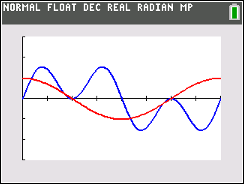 Tech Tips:This activity includes screen captures taken from the TI-84 Plus CE. It is also appropriate for use with the  rest of the TI-84 Plus family. Slight variations to these directions may be required if using other calculator models.Watch for additional Tech Tips throughout the activity for the specific technology you are using.Access free tutorials at http://education.ti.com/calculators/pd/US/Online-Learning/Tutorials Lesson Files:Student ActivityCanYouSolveATrigEquation-Student-84CE.pdfCanYouSolveATrigEquation-Student-84CE.docTech Tips:This activity includes screen captures taken from the TI-84 Plus CE. It is also appropriate for use with the  rest of the TI-84 Plus family. Slight variations to these directions may be required if using other calculator models.Watch for additional Tech Tips throughout the activity for the specific technology you are using.Access free tutorials at http://education.ti.com/calculators/pd/US/Online-Learning/Tutorials Lesson Files:Student ActivityCanYouSolveATrigEquation-Student-84CE.pdfCanYouSolveATrigEquation-Student-84CE.doc             Possible Method for Solution:               Possible Method for Solution:  **Note: This activity has been developed independently by Texas Instruments and aligned with the IB Mathematics curriculum, but is not endorsed by IB™. IB is a registered trademark owned by the International Baccalaureate Organization. **Note: This activity has been developed independently by Texas Instruments and aligned with the IB Mathematics curriculum, but is not endorsed by IB™. IB is a registered trademark owned by the International Baccalaureate Organization. **Note: This activity has been developed independently by Texas Instruments and aligned with the IB Mathematics curriculum, but is not endorsed by IB™. IB is a registered trademark owned by the International Baccalaureate Organization. 